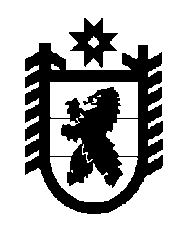 Российская Федерация Республика Карелия    РАСПОРЯЖЕНИЕГЛАВЫ РЕСПУБЛИКИ КАРЕЛИЯВнести в Программу законодательных инициатив Главы Республики Карелия на январь-июнь 2015 года, утвержденную распоряжением Главы Республики Карелия от 30 декабря 2014 года № 471-р, изменение, исключив пункт 6.          Глава Республики  Карелия                                                               А.П. Худилайненг. Петрозаводск29 июня 2015 года№ 219-р